OARS Sheet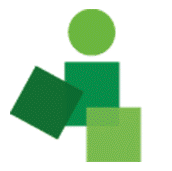 OARS SheetOARS SheetOARS SheetInterventionType/CountComments, Notes, Strengths, & Stretch GoalsReflections   Goal: reflection to    question ratio is 2:1, at    least half are complexComplex:Reflections   Goal: reflection to    question ratio is 2:1, at    least half are complexSimple:Questions   Goal: 70% or more of    questions are openOpen:Questions   Goal: 70% or more of    questions are openClosed:Affirmations   May be most effective    when paired togetherComplex:Affirmations   May be most effective    when paired togetherSimple:SummariesGiving InformationFixing Reflex  Persuading, confrontingGiving Feedback: “What do you feel like you did well in this conversation?” (Reflect responses) (Ask permission to add your own thoughts)“What would you like to do differently next time?” (Reflect responses) (Ask permission to add your own thoughts)Giving Feedback: “What do you feel like you did well in this conversation?” (Reflect responses) (Ask permission to add your own thoughts)“What would you like to do differently next time?” (Reflect responses) (Ask permission to add your own thoughts)Giving Feedback: “What do you feel like you did well in this conversation?” (Reflect responses) (Ask permission to add your own thoughts)“What would you like to do differently next time?” (Reflect responses) (Ask permission to add your own thoughts)InterventionType/CountComments, Notes, Strengths, & Stretch GoalsReflections   Goal: reflection to    question ratio is 2:1, at    least half are complexComplex:Reflections   Goal: reflection to    question ratio is 2:1, at    least half are complexSimple:Questions   Goal: 70% or more of    questions are openOpen:Questions   Goal: 70% or more of    questions are openClosed:Affirmations   May be most effective    when paired togetherComplex:Affirmations   May be most effective    when paired togetherSimple:SummariesGiving InformationFixing Reflex  Persuading, confrontingGiving Feedback: “What do you feel like you did well in this conversation?” (Reflect responses) (Ask permission to add your own thoughts)“What would you like to do differently next time?” (Reflect responses) (Ask permission to add your own thoughts)Giving Feedback: “What do you feel like you did well in this conversation?” (Reflect responses) (Ask permission to add your own thoughts)“What would you like to do differently next time?” (Reflect responses) (Ask permission to add your own thoughts)Giving Feedback: “What do you feel like you did well in this conversation?” (Reflect responses) (Ask permission to add your own thoughts)“What would you like to do differently next time?” (Reflect responses) (Ask permission to add your own thoughts)InterventionType/CountComments, Notes, Strengths, & Stretch GoalsReflections   Goal: reflection to    question ratio is 2:1, at    least half are complexComplex:Reflections   Goal: reflection to    question ratio is 2:1, at    least half are complexSimple:Questions   Goal: 70% or more of    questions are openOpen:Questions   Goal: 70% or more of    questions are openClosed:Affirmations   May be most effective    when paired togetherComplex:Affirmations   May be most effective    when paired togetherSimple:SummariesGiving InformationFixing Reflex  Persuading, confrontingGiving Feedback: “What do you feel like you did well in this conversation?” (Reflect responses) (Ask permission to add your own thoughts)“What would you like to do differently next time?” (Reflect responses) (Ask permission to add your own thoughts)Giving Feedback: “What do you feel like you did well in this conversation?” (Reflect responses) (Ask permission to add your own thoughts)“What would you like to do differently next time?” (Reflect responses) (Ask permission to add your own thoughts)Giving Feedback: “What do you feel like you did well in this conversation?” (Reflect responses) (Ask permission to add your own thoughts)“What would you like to do differently next time?” (Reflect responses) (Ask permission to add your own thoughts)InterventionType/CountComments, Notes, Strengths, & Stretch GoalsReflections   Goal: reflection to    question ratio is 2:1, at    least half are complexComplex:Reflections   Goal: reflection to    question ratio is 2:1, at    least half are complexSimple:Questions   Goal: 70% or more of    questions are openOpen:Questions   Goal: 70% or more of    questions are openClosed:Affirmations   May be most effective    when paired togetherComplex:Affirmations   May be most effective    when paired togetherSimple:SummariesGiving InformationFixing Reflex  Persuading, confrontingGiving Feedback: “What do you feel like you did well in this conversation?” (Reflect responses) (Ask permission to add your own thoughts)“What would you like to do differently next time?” (Reflect responses) (Ask permission to add your own thoughts)Giving Feedback: “What do you feel like you did well in this conversation?” (Reflect responses) (Ask permission to add your own thoughts)“What would you like to do differently next time?” (Reflect responses) (Ask permission to add your own thoughts)Giving Feedback: “What do you feel like you did well in this conversation?” (Reflect responses) (Ask permission to add your own thoughts)“What would you like to do differently next time?” (Reflect responses) (Ask permission to add your own thoughts)